Outcomes of Early Coronary Angiography or Revascularization After Cardiac SurgeryOutcomes of Early Coronary Angiography or Revascularization After Cardiac SurgeryVikram Sharma 1, Kevin Chen 2, Shehab A R Alansari 1, Beni Verma 1, Edward G Soltesz 3, Douglas R Johnston 3, Michael Zhen-Yu Tong 3, Eric E Roselli 3, Per Wierup 3, Gösta B Pettersson 3, A Marc Gillinov 3, Stephen G Ellis 4, Conrad Simpfendorfer 4, Eugene H Blackstone 5, Samir Kapadia 4, Lars G Svensson 3, Faisal G Bakaeen 6AffiliationsDepartment of Hospital Medicine, Cleveland Clinic, Cleveland, Ohio.Department of Internal Medicine, Cleveland Clinic, Cleveland, Ohio.Department of Thoracic and Cardiovascular Surgery, Cleveland Clinic, Cleveland, Ohio.Department of Cardiovascular Medicine, Cleveland Clinic, Cleveland, Ohio.Department of Thoracic and Cardiovascular Surgery, Cleveland Clinic, Cleveland, Ohio; Department of Quantitative Health Sciences, Cleveland Clinic, Cleveland, Ohio.Department of Thoracic and Cardiovascular Surgery, Cleveland Clinic, Cleveland, Ohio. Electronic address: bakaeef@ccf.org.Background: Early coronary ischemic events are uncommon after cardiac surgery, with little known about their management or associated outcomes. We evaluated clinical outcomes of patients undergoing coronary angiography ± percutaneous coronary intervention or redo coronary artery bypass grafting for suspected coronary ischemia within 3 weeks after index cardiac surgery.Methods: This is a retrospective observational study based on data from 53,287 patients who underwent cardiac surgery at our institution (1996-2017); 180 patients (0.34%) satisfied the inclusion criteria. The primary outcome was 1-year all-cause mortality. Statistical evaluation involved χ2, analysis of variance, Kaplan-Meier, and receiver operating characteristic curve analyses.Results: Most coronary angiography ± percutaneous coronary intervention and redo coronary artery bypass grafting procedures occurred in the first 2 weeks after index cardiac surgery. Patients presenting with ST elevation myocardial infarction (STEMI)/non-STEMI had the lowest 1-year mortality (13.5%), followed by patients with ventricular tachycardia/fibrillation (28.1%), and patients with non-ventricular tachycardia/fibrillation arrest or hemodynamic instability alone the worst (38.6%) (χ2 = 17.3, P = .001). Peak troponin T level after cardiac surgery was strongly predictive of 1-year mortality (area under the curve, 0.74; 95% confidence interval, 0.65-0.84; P < .001) but did not predict the presence of coronary compromise. For acute graft failure, 1-year mortality was better with percutaneous coronary intervention (18.2%) than redo coronary artery bypass grafting (23.5%) or no indicated/feasible intervention (29.2%).Conclusions: Although suspected myocardial ischemia requiring coronary angiography or intervention early after cardiac surgery was rare, mortality was high, particularly in presentations other than STEMI/non-STEMI. In patients with overt signs and symptoms of myocardial ischemia after index cardiac surgery, troponin T was not a reliable marker of underlying coronary or graft obstruction but was a robust predictor of 1-year mortality.Fig 1. Kaplan-Meier curves showing better survival in patients with ST elevation myocardial infarction (STEMI)/non-STEMI (NSTEMI) or ventricular tachycardia (VT)/ventricular fibrillation (VF) arrest compared with non-VT/VF arrest or hemodynamic instability (HI) alone when undergoing coronary angiography and/or revascularization for a suspected ischemic event within 3 weeks after open heart surgery. (CABG, coronary artery bypass grafting.)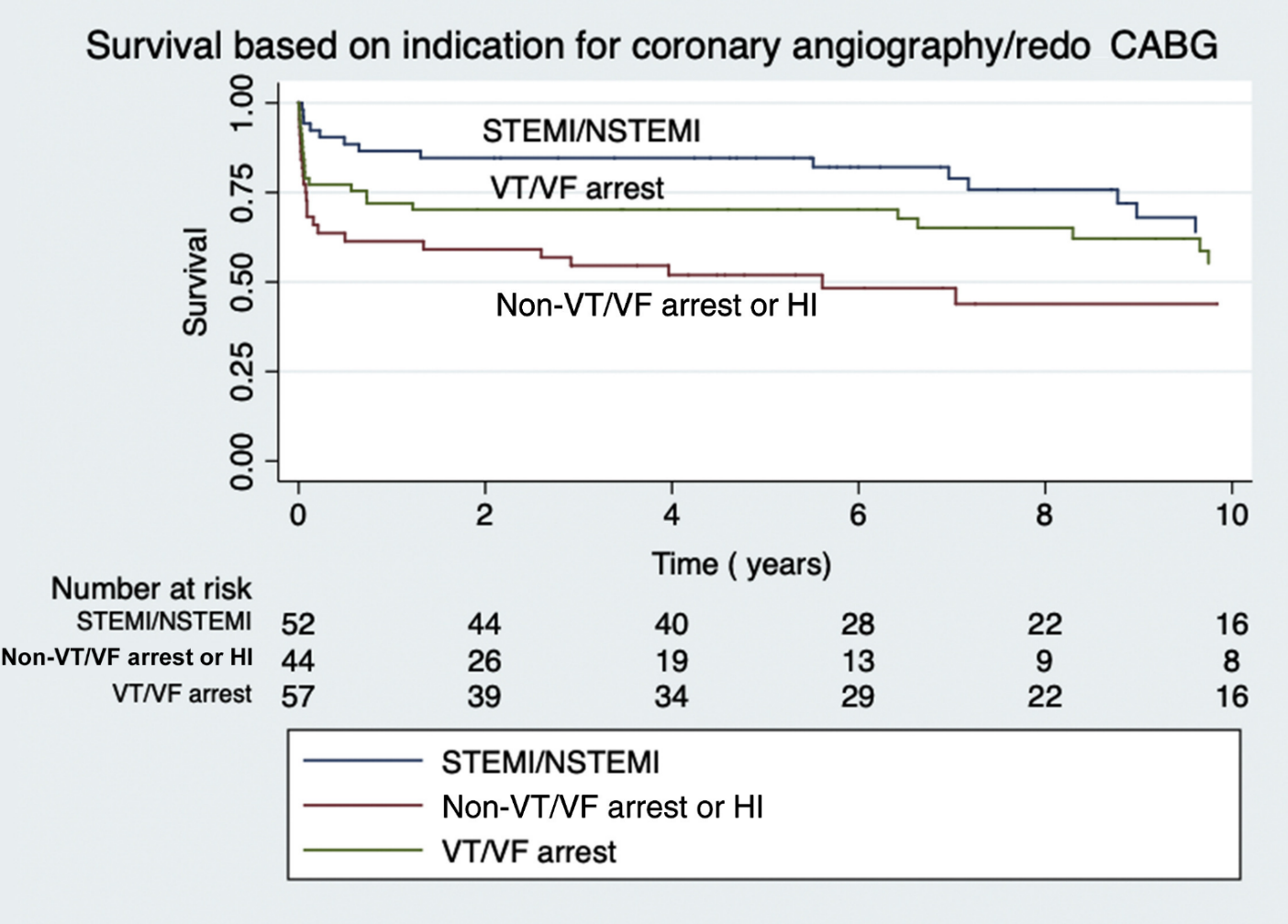 Published: Outcomes of Early Coronary Angiography or Revascularization After Cardiac Surgery. The Annals of Thoracic Surgery Volume 111, Issue 5, May 2021, Pages 1494-1501Presented at the Poster Session of the Fifty-sixth Annual Meeting of The Society of Thoracic Surgeons, New Orleans, LA, Jan 25-28, 2020.